Фитц И.В. № 210-195-674Приложение 2Логика движения открытия способа изображения высоты объекта на карте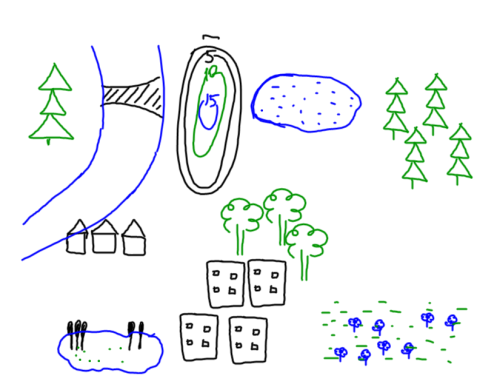 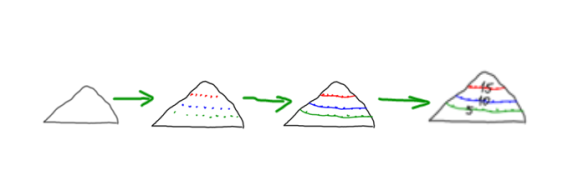 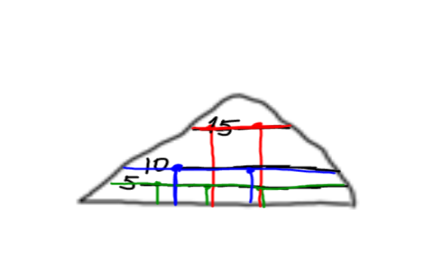 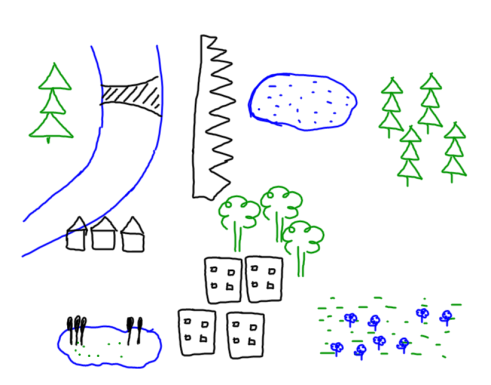 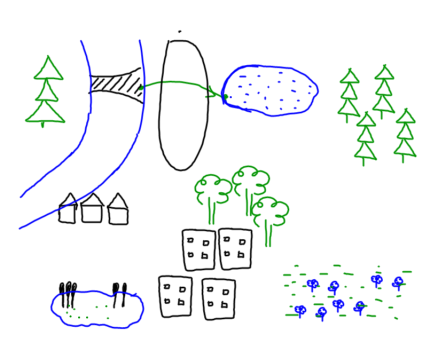 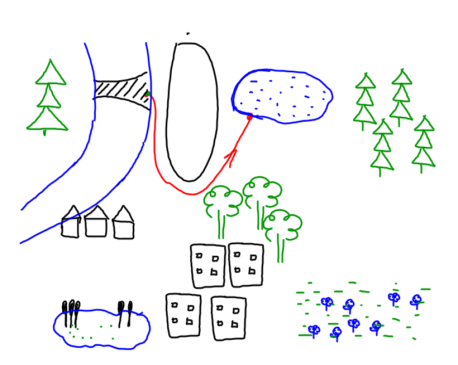 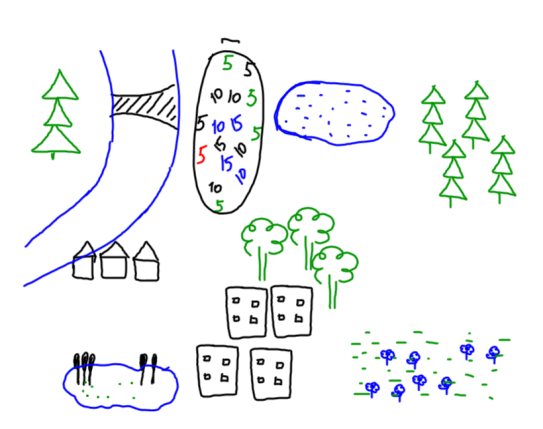 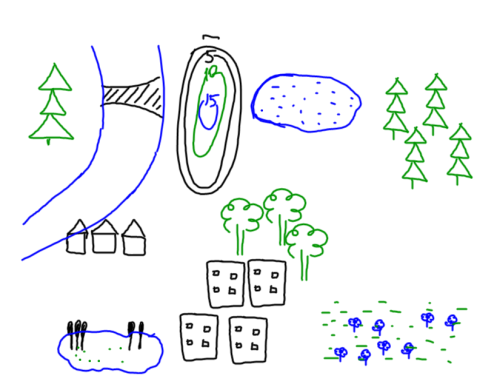 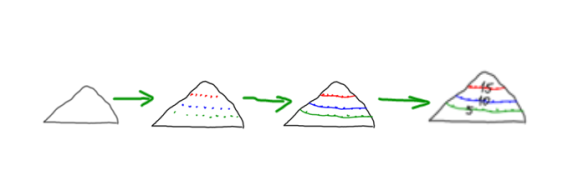 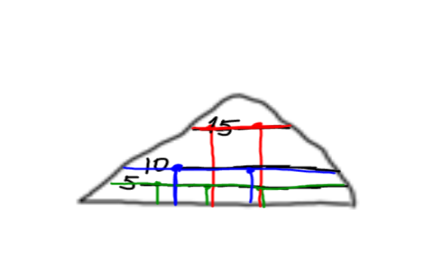 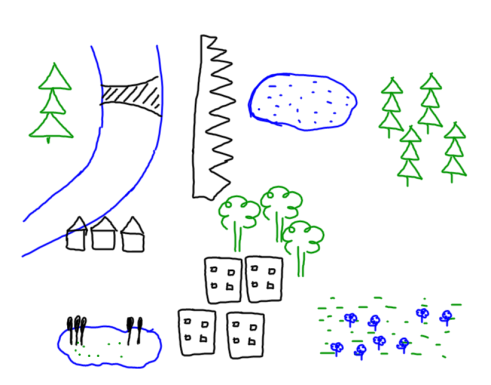 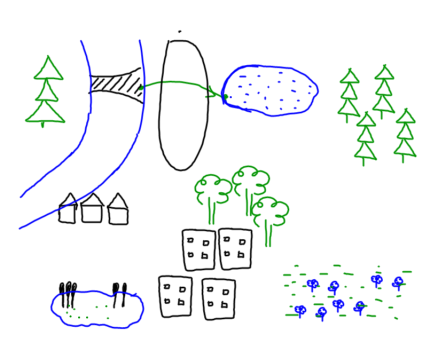 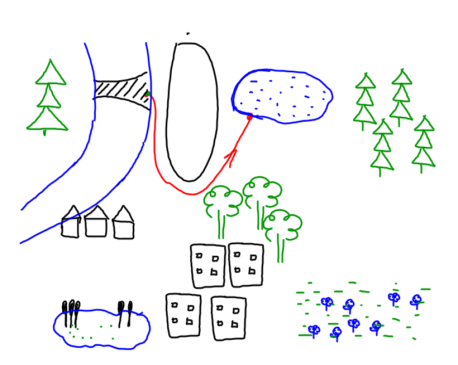 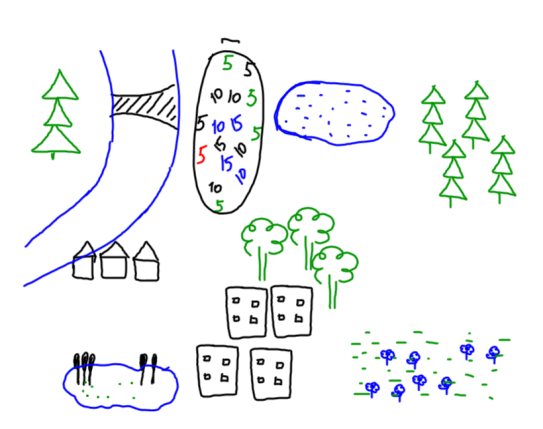 